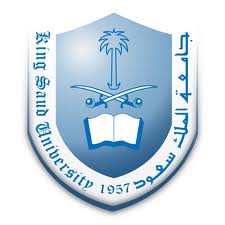 King Saud UniversityCollege of Applied Medical ScienceRadiological department(Rad 435)Practical ExamDay:Date:Slide  1:                                                                              Slide  2:Slide   3:B:C:G:Slide   4:Slide  5:A:C:D:Slide  6:Slide  7:A:B:Slide  8:Slide  9:1:A:B:C:Slide  10:Slide  11:A:C:Slide  12:                                                                                                                                               Good Luck                                                                                                                                                         Meaad  Al-Musined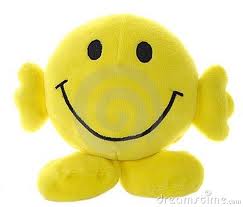 Student nameIDlevelTOTAL MARKTOTAL MARK20